 ESCUELA NUESTRA SEÑORA DEL VALLE  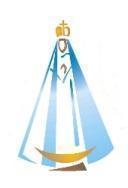 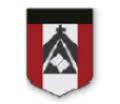 EDUCACIÓN FÍSICAPRIMARIA amenta@institutonsvallecba.edu.ar¡Hola chicos y familias!Nos comunicamos con ustedes para  aclarar algunas dudas con respecto al pedido de envió de tareas atrasadas de la semana del 24 de Noviembre. La consigna de mandar tareas (videos o fotos) era solo para los alumnos que no participaron de las video llamadas, o para los que lo hicieron de forma intermitente para dejar registro de lo realizado. Los/as alumnos/as que participaron en forma regular no tienen que enviar nada debido a que las evidencias de aprendizajes fueron corroboradas en vivo. Quedo a disposición para las dudas que hagan falta.Saludos cordiales.Profe  Andrés 